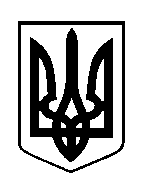 ШОСТКИНСЬКА РАЙОННА РАДАВОСЬМЕ  СКЛИКАННЯП’ЯТНАДЦЯТА СЕСІЯРІШЕННЯм. ШосткаВідповідно до пункту 2 частини другої статті 5 Закону України «Про статус депутатів місцевих рад», частини четвертої статті 92 Закону України «Про місцеві вибори», враховуючи особисту заяву депутата районної ради          Черноштан І.С. від 27.09.2023 року про складення нею депутатських повноважень, керуючись пунктом 10 частини першої статті 43 Закону України «Про місцеве самоврядування в Україні», районна рада                                   ВИРІШИЛА: Уважати повноваження депутата районної ради Черноштан Ірини Степанівни, обраного в єдиному багатомандатному виборчому окрузі за єдиним виборчим списком від СУМСЬКОЇ ОБЛАСНОЇ ОРГАНІЗАЦІЇ ПОЛІТИЧНОЇ ПАРТІЇ    «ЗА МАЙБУТНЄ», достроково припиненими.2. Рішення направити Шосткинській районній територіальній виборчій комісії Сумської області.Голова                                                                                        В.Сокол 06 жовтня 2023 року                                        Про дострокове припинення повноважень депутата районної ради Черноштан І. С.